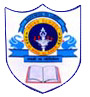 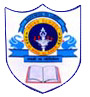 INDIAN SCHOOL AL WADI AL KABIRGEOGRAPHY PROJECT WORKCLASS IXDate of Submission: 07-08-2016A.A.What are the various components of Disaster Management?Responsiveness Mitigation RehabilitationPreparednessWhat are the various components of Disaster Management?Responsiveness Mitigation RehabilitationPreparednessB.B.Choose any one topic on Disaster ManagementChoose any one topic on Disaster Managementa)a)EarthquakesEarthquakesb)b)LandslidesLandslidesc)c)CyclonesCyclonesd)d)DroughtsDroughtsDISCUSS THE SELECTED TOPIC UNDER THE FOLLOWING HEADINGS THROUGH A CASE STUDY:Onset type and warningElements at riskTypical effectMain mitigation strategiesDISCUSS THE SELECTED TOPIC UNDER THE FOLLOWING HEADINGS THROUGH A CASE STUDY:Onset type and warningElements at riskTypical effectMain mitigation strategiesPREPARATION AND SUBMISSION OF PROJECT REPORTThe projects report will be handwritten and credit will be awarded to original drawings, illustrations and creative use of materials.All the photographs and sketches should be labelled and acknowledged.PREPARATION AND SUBMISSION OF PROJECT REPORTThe projects report will be handwritten and credit will be awarded to original drawings, illustrations and creative use of materials.All the photographs and sketches should be labelled and acknowledged.THE PROJECT REPORT WILL BE DEVELOPED AND PRESENTED IN THIS ORDER.Cover page showing project title, student information, school and yearAcknowledgements (acknowledging the institution, offices and libraries visited and persons who have helped)Index   with page numbers.Subject Matter (Related to case study)Bibliography:- Reference books title, pages referred,  and  the year of publication of the book.   if  website, mention  the name of the website.THE PROJECT REPORT WILL BE DEVELOPED AND PRESENTED IN THIS ORDER.Cover page showing project title, student information, school and yearAcknowledgements (acknowledging the institution, offices and libraries visited and persons who have helped)Index   with page numbers.Subject Matter (Related to case study)Bibliography:- Reference books title, pages referred,  and  the year of publication of the book.   if  website, mention  the name of the website.